Проверочная работа «Письмо изученных букв»                                                                                           1.Найдите и подчеркните «лишнюю» букву:а, о, и, Э, у.О, А, У, Э, ы.а, у, н, ы, э.  2.Картинный диктант.Запишите букву, которая обозначает первый звук.Учитель показывает картинки: ананас, утюг, облако, игла, апельсин, и́рис.3. Запишите по памяти все буквы, с которыми уже познакомились.4.Замените печатные буквы строчными письменными:уаыиоэ5.Соедините заглавную букву с ее строчной буквой с помощью линии.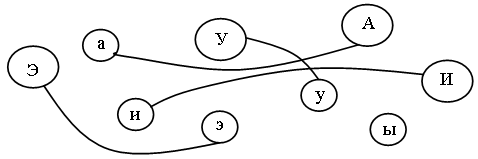 Проверочная работа «Чтение и списывание с доски предложения с именами собственными 1. Запись слогов под диктовку.Учащиеся пишут слоги: ле, ни, ли, мы, лим, мон, ум, лон, мэр, яр, мир.2. Составление и запись имен собственных.– Подберите слоги так, чтобы получились слова – имена детей.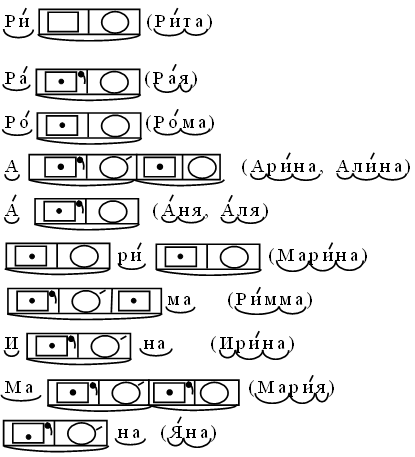 Проверочная работа «Списывание предложения. Игры со словами».                                  1. Составление схем предложений.– Проговорите скороговорку и запишите схему предложения.Белые бараны били в барабаны.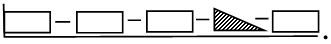 У елки иголки колки.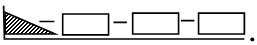 Сеня вез воз сена.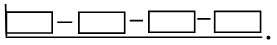 2. Запись предложений с опорой на схему. 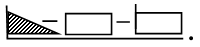 Далее учащиеся записывают предложения под диктовку:У осины Нина.У Инны розы.3. Упражнение в развитии речи.– Составьте предложения по данным схемам.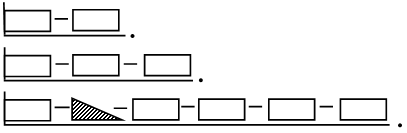 Проверочная работа  «Списывание и запись слов под диктовку»                              1. Картинный диктант.Учитель показывает предметы на картинке, дети записывают слова.Запись: Розы, мак, вишня, слива, кубики, юла, кукла.– Подчеркните гласные буквы.– Найдите слово, к которому подходит звукобуквенная схема.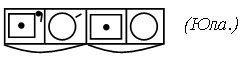 – Составьте со словом «юла» предложение. Запишите схему этого предложения.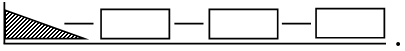 На полу крутится юла.У Юли новая юла.2. Зрительно-предупредительный диктант.Учащиеся читают предложения на доске, а затем записывают под диктовку.Витя сел на пень.У Ольги книга.2. Выборочное списывание.– Прочитайте текст.Была зима.Стояли лютые морозы.Ребята сделали кормушки для птиц.Они насыпали туда зерен.– Составьте схему данного текста.       – Запишите только то предложение, где есть слово с буквой ю.Проверочная работа «Запись слов под диктовку. Создание и запись с помощью слогов новых слов. Диагностирование орфографической зоркости».                                                                                               1. Работа со словами.– Вставьте пропущенную букву у или ю.Л..да, Л..ша, Л..ба, ..ля, ..ра, л..ди, р..ки, кр..ги, кр..ки.– Подберите из данных слогов слова и запишите их в тетрадь.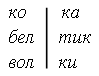 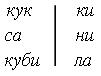 (Котик, белка, волки, кукла, сани, кубики.)Допишите слоги, чтобы получились слова – имена детей.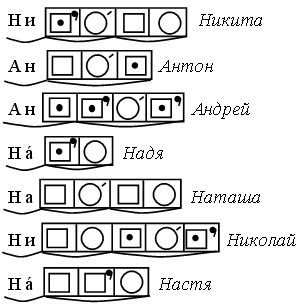 2. Работа над предложением. Прочитайте весь рассказ на доске. Спишите предложение, которое соответствует данной графической схеме.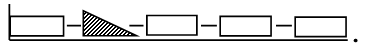  Какое слово-помощник используется в этом предложении?3. Письмо предложения.Учитель читает предложения:Началась гроза. У нас дома живет черепаха. Ребята пошли в школу. Мама готовит ужин. Запишите любое предложение.Проверочная работа «Правила списывания текста. Прописная буква в начале предложения. Знаки в конце предложения.»                                                                                                                                                        Проверяемое содержание курсаСвет и тепло для ЗемлиЗвёзды шлют свет на Землю*. Солнце дарит ей свет и тепло. Землю греют и руки человека, его труд.* (18 слов)Слова для справок: Солнце, человека.Примечание: заголовок текста записывается учителем на доске. Сообщается о том, что здесь «Земля» – название нашей планеты, поэтому и в 1-м предложении это слово используется как название планеты и пишется с заглавной буквы. Выделенные написания чётко (орфографически) проговариваются учителем, а также сообщается о запятой в предложении, которое отмечено звёздочкой.Грамматическое заданиеВариант 11.Найди во 1-м предложении слово-название действия. Подчеркни его                   .2.Найди в 3-м предложении слово из двух слогов, которое нельзя перенести. Подчеркни его.Вариант 2 1. Найди во 2-м  предложении слово-название действия. Подчеркни его             .2.Найди в 3-м предложении слово из двух слогов, которое можно переносить двумя способами. Напиши оба способа переноса. Зоя и Рая были малы. Мама водила их в ясли.Там красивые кубики.Девочки строили дом.№п/пОрфограммы и пунктограммыСлучаи использования в тексте1парный звонкий–глухой согласный  на конце словасвет (2), труд2заглавная буква в именах собственных и названиях Землю3раздельное написание предлогов со словамина Землю4оформление предложениязаглавная буква в начале предложения5оформление предложенияточка в конце предложения